* Dorking Wanderers Reserves – 1 point deducted for playing an ineligible player#Centre page for resultsCentre page for results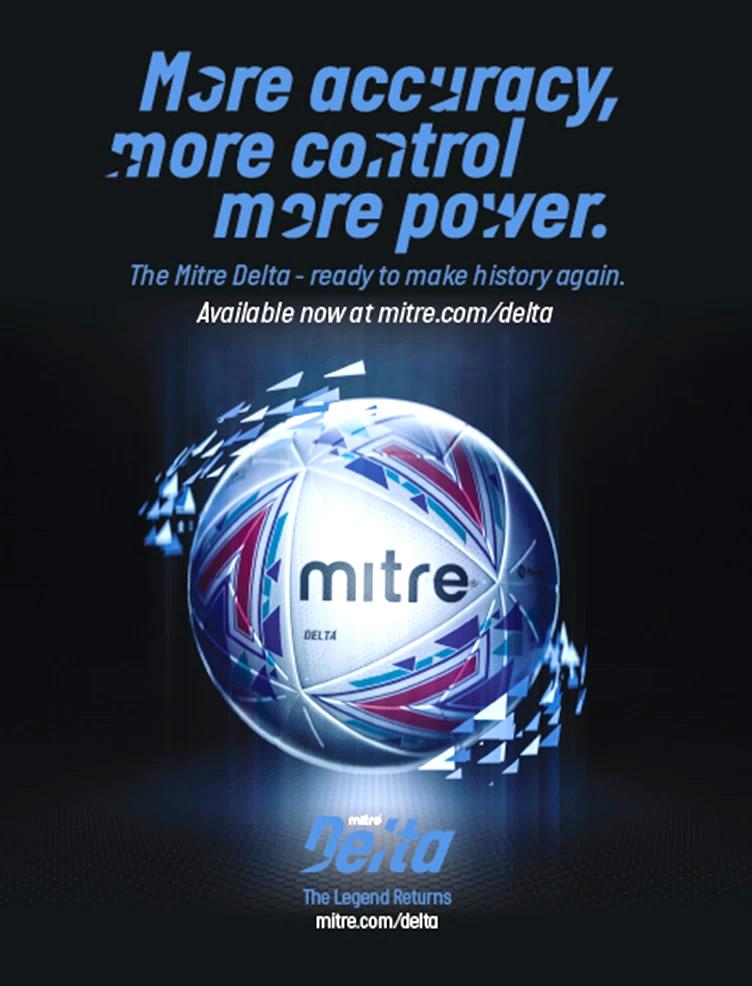 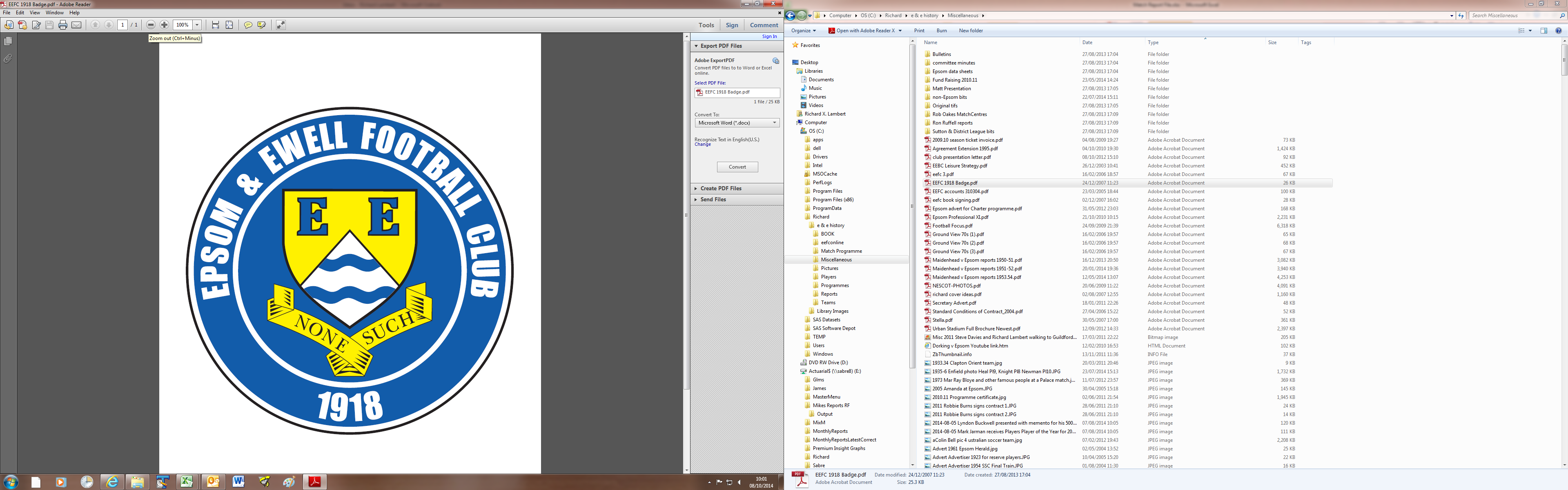      Epsom & Ewellv Fleet SpursSaturday, 3rd August 2019  –  3.00 p.m.Good afternoon and welcome to High Road for our opening home match of the season. We welcome the players, supporters and officials of Fleet Spurs who last viisited back in April when they secured a 1-1 draw and in all honesty, deserved all three points.The off-season has come and gone and here we are back at Chipstead for our eighth season. Simon Funnell remains as our Manager, although our Coach Matt Drew has resigned in recent weeks due to other commitments and we wish him well. Sam Morgan will be assisting Simon in that role, while we are also on the lookout for a Goalkeeper Coach and a Kit Man this season, so if you are interested, just get in touch! Our pre-season friendlies are covered on the club website, but were mixed. A brief summary follows later in the programme and all of the reports are on the club website. The sharp eyed amongst you may have noticed that for the first time since 1972 there is to be no F.A. Cup journey for us. This is extremely disappointing and will happen again if we do not gain promotion this season. That remains our club’s and our Manager’s aim and this year we are helped by the final stage of the F.A. reorganisation, which will result in four clubs being promoted this season. It is essential that we earn this as the consequences of next season in a potentially different geographical area will add greatly to our travel costs and do not bear thinking about right now.We have no midweek fixture and our next match comes on Saturday when we visit Bagshot. Please note that they are now sharing at Camberley Town; their third different ground share in three seasons. We’ve had just three in 27 seasons!Finally, please note that in today’s issue we have an article from our Club President Stella Lamont. Stella is sponsoring the first match of the season as she regularly does and also our goalkeepers. Plenty of other matches and players are available at the same prices as last season, so please just ask for details and help our club. Enjoy the game!RichYou can follow us on social media – just see the inside cover for details.          Good afternoon and welcome to High Road for our opening home match of the season. We welcome the players, supporters and officials of Fleet Spurs who last viisited back in April when they secured a 1-1 draw and in all honesty, deserved all three points.The off-season has come and gone and here we are back at Chipstead for our eighth season. Simon Funnell remains as our Manager, although our Coach Matt Drew has resigned in recent weeks due to other commitments and we wish him well. Sam Morgan will be assisting Simon in that role, while we are also on the lookout for a Goalkeeper Coach and a Kit Man this season, so if you are interested, just get in touch! Our pre-season friendlies are covered on the club website, but were mixed. A brief summary follows later in the programme and all of the reports are on the club website. The sharp eyed amongst you may have noticed that for the first time since 1972 there is to be no F.A. Cup journey for us. This is extremely disappointing and will happen again if we do not gain promotion this season. That remains our club’s and our Manager’s aim and this year we are helped by the final stage of the F.A. reorganisation, which will result in four clubs being promoted this season. It is essential that we earn this as the consequences of next season in a potentially different geographical area will add greatly to our travel costs and do not bear thinking about right now.We have no midweek fixture and our next match comes on Saturday when we visit Bagshot. Please note that they are now sharing at Camberley Town; their third different ground share in three seasons. We’ve had just three in 27 seasons!Finally, please note that in today’s issue we have an article from our Club President Stella Lamont. Stella is sponsoring the first match of the season as she regularly does and also our goalkeepers. Plenty of other matches and players are available at the same prices as last season, so please just ask for details and help our club. Enjoy the game!RichYou can follow us on social media – just see the inside cover for details.          Cover photoBilly Carney and Jordan Gallagher after our 10-2 win at Farleigh Rovers in pre-season.Billy scored a hat trick, while Jordan got two, including our tenth goal.Cover photoBilly Carney and Jordan Gallagher after our 10-2 win at Farleigh Rovers in pre-season.Billy scored a hat trick, while Jordan got two, including our tenth goal.Cherry Red Records                                          Combined Counties League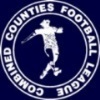 Final Division One Table 2018/19Cherry Red Records                                          Combined Counties LeagueFinal Division One Table 2018/19Cherry Red Records                                          Combined Counties LeagueFinal Division One Table 2018/19Cherry Red Records                                          Combined Counties LeagueFinal Division One Table 2018/19Cherry Red Records                                          Combined Counties LeagueFinal Division One Table 2018/19Cherry Red Records                                          Combined Counties LeagueFinal Division One Table 2018/19Cherry Red Records                                          Combined Counties LeagueFinal Division One Table 2018/19Cherry Red Records                                          Combined Counties LeagueFinal Division One Table 2018/19Cherry Red Records                                          Combined Counties LeagueFinal Division One Table 2018/19Cherry Red Records                                          Combined Counties LeagueFinal Division One Table 2018/19Cherry Red Records                                          Combined Counties LeagueFinal Division One Table 2018/19PWDLFAPtsGDHA Sheerwater (C)342455904077+502-30-3 Frimley Green (P)342374754176+343-02-4 Tooting Bec342176853970+463-11-4 Farnham Town342158754168+341-21-4 Bedfont & Feltham3418881005562+454-46-4 Sandhurst Town3418610615460+71-32-0 Ash United3417710826658+161-12-1 Epsom & Ewell3417413776755+10XX Chessington & Hook Utd3414614696748+21-24-1 British Airways3412517718341-123-22-3 Dorking Wanderers Res3412616637741*-143-03-5 Godalming Town3411518497838-293-23-1 Bagshot3410519399335-547-13-0 FC Deportivo Galicia3410321607233-120-23-0 Kensington Borough3471017457431-291-11-5 Eversley & California348323668827-221-01-2 Fleet Spurs347522558626-311-13-2 Cove345524468720-413-22-1 AC London (removed)15924362529+11X6-0Lucky Day? – 3rd AugustPlayed 1 - Won 1 Drawn 0 Lost 0 - For 1 Against 0  - PPG 3.00 - PerfectOur Club record against Fleet SpursPlayed 2 - Won 1 Drawn 1 Lost 0 - For 4 Against 3 - PPG 2.00 - Very GoodOur Largest wins and losses against Fleet Spurs29th September 2018 - Won 3-2 - Combined Counties League (A)  No losses yet!  Their Last Visit13th April 2019 - Drew 1-1 - Combined Counties League Division OneClub President – Stella LamontHello Everyone,On a January evening in 1929 playing at their tiny ground known as The Nest - 120 miles from where I was born in London only four months earlier - Norwich City were knocked out of the FA Cup by an amateur team known as the Corinthians (who won 5-0 despite playing for eighty minutes with only ten men - no substitutes in those days, even for injury). The Corinthian captain declined to crow over their substantial victory, suggesting there was little between the teams, “except that we finished off in front of goal a little better”. 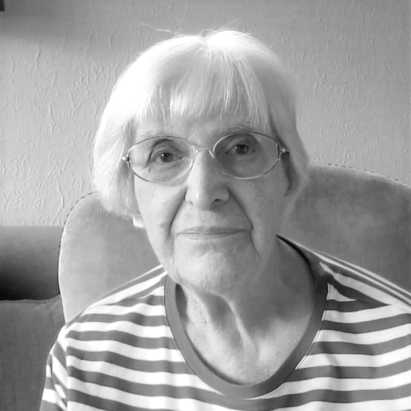 Although I was never a Corinthian supporter (the team merged with Casuals to form the club we now know as Corinthian-Casuals in 1939) I’ve always admired the ‘Corinthian spirit’ of sportsmanship, fair play and love of the game. Clearly declining to take penalties as Corinthian F.C. would do (or deliberately miss them) is taking fair play a little too far, but I don’t think there’s anything to be said for being poor losers, and everything to be gained for winning with magnanimity. I like to think that as each goal hit the back of the net the Norwich players never gave up the ghost (or at least played as if they hadn’t given up). In 1987 Torquay United certainly never gave up trying to score the second goal they needed to save their team from being relegated out of the Football League altogether on the final day of the season. And when one of their players close to the touchline was bitten by an over-zealous police dog it gave them all the injury-time they needed to score that precious second goal. Last season on more than one occasion Epsom recovered deficits, not only to equalise, but to go on and win the game - which was tremendously exciting! I trust we’re taking that kind of spirit and teamwork into the new season (while hoping we don’t need too many of those dramatic recoveries in the first place). I’ve been watching football for more than seventy years now - forty-six of them watching Epsom and Ewell, and forty since joining the committee - and I never fail to look forward to a new season with optimism. So here’s to fair play, good fortune, and no need for any last-minute police dogs!StellaClub Chairman – Pete BeddoeGood afternoon and welcome to today’s opening match of the season. I hope you’ve all enjoyed the summer break, albeit quite short.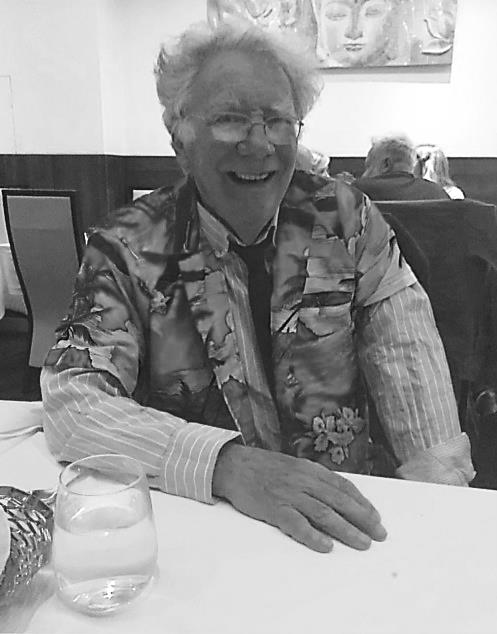 As I said at the recent AGM I don’t want to dwell on last season; enough has been said on this subject.  Suffice to say that our manager Simon Funnell and his Management team have built a solid foundation for future success on the pitch.There is much to look forward to in the coming season and we need to have a sense of optimism both on and off the pitch.  When I asked Simon what his aims and objectives for the coming season were he put it succinctly in one word “promotion”.  There are four places up for promotion this season and it is imperative we secure one of these. The competition will of course be strong and we wish Simon and his Management Team the best of success. We say goodbye to our Coach, Matt Drew (Pads) , who has had to take a step back from football due to family & business commitments. And thank him for his hard work, commitment and enthusiasm; Sam Morgan will now take a more prominent role on the coaching side.We have a very winnable tie in the 1Q round of the FA Vase against Kennington at home on 31st August, followed hopefully by another winnable tie away against Sidlesham or Stansfeld in the 2Q round, but we must be wary of complacency.  We also have some very competitive CCL Cup matches.  As you can see there is much to look forward to.Off the pitch I would urge everybody to help the Club in any way they see fit by way of match sponsorship, player sponsorship and publicity of Companies on the website and in the programme.  It is essential that we maximize our funds to secure our future.  In this respect of sponsorship please see Steve Dyke, our Treasurer, in the first instance so he can co-ordinate everything.  It is proposed to have a fund raising competition on match days.  There is even talk of the ever popular Super Six being revived.In addition we are still pursuing our Vision of relocation back to the Borough on our preferred site. We have been promised an entry for our relocation in the forthcoming Borough Plan and to be consulted and involved in the Borough’s recreational requirements in the future.  The lack of progress is frustrating, but we have to be patient. This is quite enough from me; enjoy yourselves today and through the coming season.Remember it’s you Club and we value your support.Pete     (pictured at the club’s End of Season curry evening at the Stoneleigh Brasserie)Further to Pete’s comments, it should be stressed that we are also looking for more Committee Members. There are many areas where the club could benefit that we have only scratched the surface on, for example, Marketing, Sales, PR, or just general business experience. We are particularly keen if you are able to raise funds for the club from external sources, especially local businesses. You DO NOT have to be a regular supporter.If you can help, even if you are unable to get to many matches, please get in touch.  Club Manager – Simon FunnellGood afternoon and welcome to our opening match of the season against Fleet Spurs.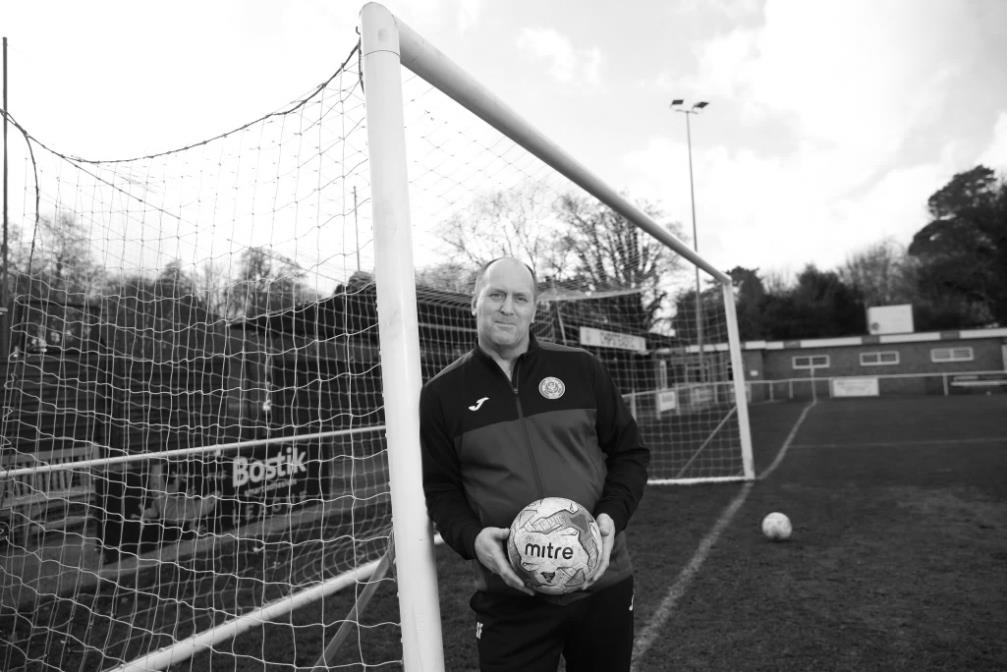 So pre-season is done and dusted. Results wise it's been a bit disappointing but we have had some good performances against teams mainly in higher leagues than us. We have a few new faces this season; Joe Bonas is a left back with great energy levels to get up and down the flanks and was previously at Chipstead. We also have Sean White, a familiar face, back with us after a brief spell away at Walton & Hersham. He will cover every blade of grass and will get his fair share of goals this season. Ashley Thompson is another familiar face back at the club after work commitments restricted his availability in 2018/19 and his experience will be a big plus for us this season. Felix Davies is a goalkeeper signed on dual forms with Woking.  He has good distribution with his feet, his shot stopping looks to be good and he is nice and vocal. Chaz Lee Martin is a big strong centre-back who is strong in the air and comfortable with ball at his feet. Was playing up North in recent years at a reasonable level, but was spotted playing local football by Scott Murphy.Taryn Smith is another familiar face back at the club. A forward/winger who works his socks off and will definitely score goals. Rory Lewis has joined us and he has played for a few clubs in the Premier Division. He is a winger who likes to get at his full back and will be another good addition to our squad. Kyle Carton is a left back/ winger that previously played for Leatherhead. He works very hard and has that never say die attitude. Toby Funnell will be on dual forms with Littlehampton Town from Sussex. He is mainly a right winger but can play a few positions if needed. We are still looking to add to the squad and I would expect others to join us in the near future.My aim for the season is obviously promotion and if this group of players perform how I know they can more consistently than last season I'm sure we will be very close. Here's to a great season!SimonOpening FixturesOpening FixturesOpening FixturesCombined Counties League – Saturday 3rd AugustCombined Counties League – Saturday 3rd AugustCombined Counties League – Saturday 3rd AugustBedfont & FelthamVBagshotCoveVAFC HayesDorking Wanderers ReservesVBritish AirwaysEpsom & EwellVFleet SpursFarnham TownVKensington & Ealing BoroughGodalming TownVChessington & Hook UnitedJersey BullsVAsh UnitedSandhurst TownVTooting BecWalton & HershamVEversley & CaliforniaWestsideVFC Deportivo GaliciaEmirates F.A. Cup – Extra  Preliminary Round – Saturday 10th AugustEmirates F.A. Cup – Extra  Preliminary Round – Saturday 10th AugustEmirates F.A. Cup – Extra  Preliminary Round – Saturday 10th AugustAFC HayesVWembleyFleet TownVFarnham TownGuildford City@ Godalming TownTooting BecWalton & HershamVSouthallCombined Counties League – Saturday 10th AugustCombined Counties League – Saturday 10th AugustCombined Counties League – Saturday 10th AugustAsh UnitedVDorking Wanderers ReservesBagshotVEpsom & EwellBritish AirwaysVCoveChessington & Hook UnitedVBedfont & FelthamEversley & CaliforniaVWestsideFleet SpursVGodalming TownKensington & Ealing BoroughVSandhurst TownCombined Counties League – Wednesday 14th AugustCombined Counties League – Wednesday 14th AugustCombined Counties League – Wednesday 14th AugustFC Deportivo GaliciaVJersey BullsCombined Counties League – Saturday 17th AugustCombined Counties League – Saturday 17th AugustCombined Counties League – Saturday 17th AugustAFC HayesVAsh UnitedBagshotVFC Deportivo GaliciaBedfont & FelthamVFarnham TownCoveVWalton & HershamDorking Wanderers ReservesVFleet SpursGodalming TownVJersey BullsKensington & Ealing BoroughVEversley & CaliforniaSandhurst TownVChessington & Hook UnitedTooting BecVBritish AirwaysWestsideVEpsom & EwellCombined Counties League – Tuesday 20th AugustCombined Counties League – Tuesday 20th AugustCombined Counties League – Tuesday 20th AugustEpsom & EwellVGodalming TownEL Records Division One Challenge Cup DrawEL Records Division One Challenge Cup DrawEL Records Division One Challenge Cup DrawFirst RoundFirst RoundFirst RoundKensington & Ealing BoroughVTooting BecAsh UnitedVBritish AirwaysBedfont & FelthamVEpsom & EwellBagshotVWalton & HershamSecond RoundSecond RoundSecond RoundDorking Wanderers ReservesVJersey BullsSandhurst TownVChessington & Hook UnitedAsh United / British AirwaysVBedfont & Feltham / Epsom & EwellGodalming TownVFarnham TownCoveVFC Deportivo GaliciaFleet SpursVWestsideBagshot /Walton & HershamVAFC HayesKensington & Ealing Borough / Tooting BecVEversley & CaliforniaCup Recaps 2018/19Cup Recaps 2018/19Cup Recaps 2018/19EL Records Premier Challenge League CupEL Records Premier Challenge League CupEL Records Premier Challenge League CupFinal at Windsor F.C. - Saturday 11th MayFinal at Windsor F.C. - Saturday 11th MayFinal at Windsor F.C. - Saturday 11th MaySutton Common Rovers1-0CB Hounslow UnitedEsoteric Division One League CupEsoteric Division One League CupEsoteric Division One League CupFinal at Dorking Wanderers F.C. - Monday 6th MayFinal at Dorking Wanderers F.C. - Monday 6th MayFinal at Dorking Wanderers F.C. - Monday 6th MayFrimley Green1-0Epsom & EwellSurrey Premier CupSurrey Premier CupSurrey Premier CupFinal at Dorking Wanderers F.C. – Wednesday 24th AprilFinal at Dorking Wanderers F.C. – Wednesday 24th AprilFinal at Dorking Wanderers F.C. – Wednesday 24th AprilLingfield1-0NottsboroughF.A.VaseF.A.VaseF.A.VaseFinal at Wembley Stadium - Sunday 19th MayFinal at Wembley Stadium - Sunday 19th MayFinal at Wembley Stadium - Sunday 19th MayChertsey Town3-1+Cray Valley (PM)From behind the goal Frimley Green 1-0 Epsom & Ewell Combined Counties League Division One Cup Final - Monday 6th May 2019Borrett returns to upstage former teammatesAn entertaining and end to end Esoteric Combined Counties League Division One Cup Final went the way of Frimley Green at the New Meadowbank Stadium by the only goal of the game. On the 26th anniversary of our final match at West Street; a match that also contained just one goal, it was worth noting that we also played a cup final that season at the old Meadowbank Stadium, losing the Southern Combination Cup Final to Dorking also by a goal to nil. In fact it was our third final at the venue having also lost there in 1957 to Maidenhead United in the old Corinthian League Memorial Shield by a score of 2-0. However, we surely never came closer to scoring in those two previous finals than we did in this one, and the reason we failed to do so was largely because of a fine performance between the posts by Ricky Borrett.Borrett, a former Youth teamer at Epsom and more recently our first team keeper in the early months of this campaign, may be small in stature, but he played like a giant as he denied wave after wave of Epsom attacks, particularly in the second half as we pushed for an equaliser, but found ourselves unable to score for just the fourth time all season.A healthy attendance of 342 spectators was present as the weather stayed fairly kind and made for perfect conditions as the teams kicked off. We were fairly close to full strength, and welcomed Conor Young back in goal after Josh Woodcock had been deputising for him, following a niggling knee injury sustained in February and it looked like he had never been away. However, his afternoon almost ended prematurely after he collected a routine through ball only to then be flattened by the over-zealous Dan Bone in the third minute, for which a card really ought to have been issued. Fortunately after treatment he was able to continue.Frimley were the designated home side, wearing their regular blue kit and they started to push the all yellow Epsom team back in the early stages of the match with Sean Latimer causing concerns with a couple of shots from distance added to another attack that Ryan Sullivan had to head away from danger while under pressure at the far post, but within moments we were behind anyway as in the 13th minute a low ball in from the right was tucked past Young by Latimer from fairly close range. It would of course prove to be the only goal of the match, although this was mostly due to the excellent display from both keepers. There were to be many chances in this match and Supporters Player of the Year Bobby Bennett was through on the right a minute later, only to drag his shot across goal for a goal kick. This was followed by another shot from Latimer which produced the save of the match from Young as he somehow tipped the shot onto the bar and as the ball came back down it was just cleared away in time. If we had gone further behind, our day would surely have been over.We started to get back into the match from this point. Liam Roberts was causing trouble on the left and the opposition, maybe emboldened by the lack of a card earlier in the match, decided to deal with Roberts in an over physical manner. And why not, when a barge in the back sent him into touch but didn't even warrant a free kick! A Rob Hendry shot was then deflected wide of the near post with Borrett committed to going the other way before Latimer struck just over the bar from 15 yards at the other end. In the 33rd minute Roberts was scythed to the ground by Will Neville and despite the height and recklessness of the challenge, he only received a yellow card. It was clear that the referee's attempts to "keep the game flowing" would provide no protection at all for our players as this was close to an assault. From the free kick we earned a corner and an Adam Heagney delivery was headed across goal by Scott Murphy, but Hendry was unable to get a good contact and Borrett caught it at the second attempt.Bone had a chance just before half time and tried to flick the ball over Young who was just able to catch the ball but we finished the half strongly with a couple of free kicks for more fouls although we were unable to take advantage of them. Incredibly, the second half would contain even more goal scoring opportunities. Our first, in the 49th minute ended unfortunately as Murphy's powerful strike on goal hitHendry, although Borrett was well positioned and probably would have saved it.Then the match really sprung to life as we started to find a number of gaps. Hendry put Bennett through with a clever pass inside the defender but his shot was well blocked by Borrett and within a minute he was there again to deny Jordan Gallagher who tried to chip him when a simple pass to the unmarked Roberts would surely have been the better option. Roberts found the touch line again but his pull back was blocked for a corner, as was Hendry's shot at the far post from the subsequent delivery.As the game reached the hour mark it was looking certain that we would find an equaliser and Bennett fed the ball in low to Gallagher but he was outmuscled by Neville who managed to prevent the tap in and at the same time divert the ball back to Borrett. Two minutes later we had a corner that was sent deep by Hendry and headed back by Heagney to Bennett, whose close range hook at goal was tipped over again by Borrett. From the corner a half clearance was met by a fine volley by Gallagher from the edge of the area, but Borrett had a good view of it and was able to parry the ball to safety.Ben Chick came on to replace Roberts and he nearly scored with his first touch as a deep ball in from Bennett eluded Hendry at the near post. However, his shot on target from a narrow angle was blocked by Borrett's feet. In the 71st minute though we had our best chance of the match when a right wing delivery was flicked on by Murphy to Gallagher and for the first time in the match, Borrett misjudged it, coming out to a ball that he would not reach, but our striker sent a lob well over the crossbar of the exposed goal from the edge of the area. Maybe it wasn't to be our day after all and Young then had to keep us in the game with a good low save from a shot that was creeping just inside the post. Olly Martinez made a welcome return from injury as we sacrificed Sullivan and moved to three at the back, although that left a gap the opposition nearly exploited within seconds. Fortunately the low shot was diverted away from goal by Young's feet. He then made two other decent saves from long range efforts in quick succession with ten minutes remaining.We were still pushing for an equaliser though and the match became more stretched as a result. Bennett fed Gallagher who chose to head the ball back across Borrett but missed the target by some distance before his next effort on goal was blocked. He was then first to reach the loose ball but his cross from wide was cleared and the danger passed again. Insult was added to injury when Hendry picked up a booking for a clumsy and late challenge on Borrett. It was a deserved yellow card, but absolutely no different to the challenge on Young at the start of the match, which set the stall out for what would and wouldn't be allowed. Cries of "consistency" were heard from our bench and rightly so.Jake Robinson sent a stinging effort just over Borrett's bar from outside the box and Chick was unable to get his header on target from a deep Murphy cross but it was a difficult chance for him. In injury time Gallagher tried to beat three men and nearly succeeded, but his shot lacked power and was claimed by Borrett at the foot of his post.All too soon that injury time (a pitifully small four minutes, despite constant wasting of time and kicking away of the ball every time a free kick was awarded) was gone and Frimley Green were the winners. We had the lion's share of the possession in the second half, but we were maybe fortunate to have not conceded more than once ourselves in the opening half hour, and it must be said that if Borrett hadn't deservedly won man of the match, then Young would have got it instead. For our boys, all we have to remember is a number of chances that came and went and an injustice that maybe we can carry into next season, because it must be said that this performance was far better than anything we had seen in recent weeks. A 2018/19 that could be best described as a roller-coaster ended with an anti-climax and Frimley Green now at least have something to show for their excellent season if, as looks likely, they miss out on promotion by the narrowest of margins. Over the course of the season's efforts, they and their Manager John Cook, a former Epsom player, were more deserving of a trophy than we were, even if on the day, we probably should have pinched it.Epsom and Ewell: Conor Young, Ryan Sullivan, Adam Heagney, Jake Robinson, Reisse Griffin, Lloyd Connelly, Bobby Bennett, Scott Murphy (c), Rob Hendry, Jordan Gallagher, Liam Roberts Subs: Ben Chick for Roberts (65), Olly Martinez for Sullivan (75)During the Break Following the final match of the season against Farnham Town on Saturday 27th April at Chipstead F.C. our Club Presentation took place. 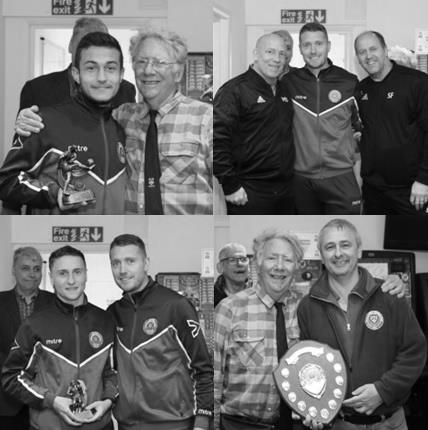 At these awards our leading scorer Bobby Bennett was the recipient of the Dave Wilson Trophy, which is now awarded to the Player of the Season as voted for by the supporters. Our Captain Scott Murphy won the Manager’s Player of the Year, while Ryan Sullivan won the Players’ Player of the Year award. Finally, Richard Lambert received the Club Person of the Year Trophy. (see all four winners above)We opened up our friendly schedule on Saturday 6th July with a promising 1-1 draw against Step Five Alfold, but any positives from that match were obliterated by an 8-1 defeat at Guildford City three days later. We then led AFC Croydon Athletic 2-0 at the half, only to collapse to a 4-2 defeat on the Saturday 13th July before achieving a good 1-1 draw at Steyning Town on their mainpitch on the Tuesday. We then faced our first non-Step five side on Saturday 20th July when we destroyed Farleigh Rovers 10-2 on their own pitch and followed this with a very narrow 3-1 defeat here on the Tuesday to Chipstead who it must be remembered these days are a Step Four outfit and required a 93rd minute penalty after we had been seriously pushing for an equaliser. Last Saturday we were defeated 6-2 by Raynes Park Vale in a match where I’m told the scoreline (and the referee) flattered them!Much like last year, if you look at the results only, they don’t look so good, but we won our match against a Step Seven team and secured two draws against Step Five clubs, so we will get a much better idea today as we meet our first Step Six opponent of the season. All of our friendlies are reported on the club website as usual.It should also be reported that our ten goal rout of Farleigh Rovers was the first time the first team had reached double figures for 23 years, when we beat Tring Town 11-1 in an Isthmian League match in April of 1996. The Reserves did it in 2013/14 on their way to the Surrey Elite League title when they scored 12 goals against Coulsdon Town in October 2013. Current Committee Member Mel Tough was the Manager that season.In other news the Annual General Meeting was held on Sunday 21st July at the Green Man Public house where all of last season’s Committee Members were elected to the same roles as before. It was a very poorly attended meeting though and we really do have to ask you to please come along next season as these meetings are important to the running, and therefore the existence of our club. It will almost certainly be on the 20the July next year, so please mark the date in your diaries now.Our Club Statistical History - (at end of 2018/19):All League: Played: 2,957, Won: 1,211, Drawn: 563, Lost: 1,183 For: 5,440, Against: 5,260, GD: + 180 - Win Ratio 40.95%Combined Counties League: Played: 536, Won: 237, Drawn: 105, Lost: 194 For: 974, Against: 874, GD: + 100 - Win Ratio 44.22%Cup and Other: Played: 1,130, Won: 536, Drawn: 130, Lost: 456For: 2,454, Against: 2,114, GD: + 340 - Win Ratio 47.43%Abandoned Matches: Played: 8: For: 14, Against: 16Under Simon Funnell: Played 33, Won: 17, Drawn: 4, Lost: 12For: 76, Against: 62, GD: + 14 - Win Ratio 51.52%Overall: Played 4,087, Won: 1,747, Drawn: 693, Lost: 1,639, Abandoned: 8 For: 7,894, Against: 7,374, GD: + 520 - Win Ratio 42.75%For the purposes of these records, all matches that resulted in penalty shoot outs are recorded as draws, regardless of whether they were won or lost. Also last season’s 6-0 League win over AC London is now classed in the “other” category as they were expelled from the League.Where do we stand after the F.A. reorganisation?For the last two seasons I have been advising where we all might stand with the F.A. reorganisation. The good news is that we now know exactly what will happen. To recap, In the opening programme of 2017/18 I advised that a big Football Association reorganisation was coming at the end of the season. It was their first big readjustment since 2004 when the Conference North and South were inserted as an extra step and we became a Step Five club. A further, final one completes at the end of this season, at which time the non-league pyramid will look a lot more logical. So, in 2017/18 we operated under a pyramid system that looks like this:1 – 2 – 3 – 6 – 14 – 17The new changes in 2018/19 were the addition of further divisions both at Step Three (in the Midlands area, and run by the Southern League) and Step Four (in the South East and run by the Isthmian League) with two more created at Step Six in Essex and the North West to leave the system looking like this now:1 – 2 – 4 – 7 – 14 – 19We of course make up part of the 19 Step Six divisions for this season, with the ultimate aim of the F.A. from August 2020 being to produce this new framework:1 – 2 – 4 – 8 – 16 – 17This might appear a little bizarre as the F.A. has only just opened up two extra divisions, yet they will now reorganise them again. Additionally, two divisions in the South West will effectively work as one, with a West and East section promoting two clubs each this year, while all other Step Six Leagues will be promoting four clubs.The reason for the extra promotions is because the final stage of this reorganisation involves the creation of one extra Step Four League and two extra Step Five Leagues and many promotions are required to fill the gaps. Indeed, there are also some extra promotions from Step Five and very little relegation across the board. However, this is a one-time only opportunity. From 2020 onwards everything is settled and there will only be a Champion club promoted from each league, with the second club coming from playoffs between the next four clubs. Further issues await as the Combined Counties League geographical boundary for Step Six is almost certain to change and whilst this is unlikely to affect Fleet Spurs should they be here next season, for us, more regular trips to Kent or Sussex await if we are still at Step Six from next season onwards.So in simple terms, four go up this season, and two go down, while from next season it will be just two up and two down and unless the F.A. add an extra round, there will be no F.A. Cup for any Step Six clubs any more. This places a large amount of pressure on the clubs in our division, including us, as the stakes are really high. But, if we can’t finish in the top four, then we won’t deserve to go up anyway as the league rarely lies.  At least I won’t have to produce a table showing all the other Step Six leagues this year!Scouting the Opponent – KenningtonOn Saturday 31st August we face a new name in the F.A. Vase when we host Kennington. They play in the Southern Counties East League Division One.What else do we know about our opponents? Well, the first thing is that the club play nowhere near Kennington in South East London as my first thoughts were, but they actually come from the suburb of Kennington in Ashford, Kent. They ground share at Ashford Town’s Homelands ground, having relocated from the Julie Rose Stadium that they moved to as recently as 2012.They were founded as far back as the 1880s and are clearly another one of these village clubs who are suddenly embarking on a push to get up the divisions, although without any apparent means of getting a ground that will fulfil the criteria when they get there!They were Champions of the Kent County League in 2017/18 and last season was their first ever season at Step Six, where they finished third, narrowly missing out behind Welling Town and Erith & Belvedere. With only Croydon relegated into their division, they must fancy their chances of the title this season.However, we are also hoping to be around the business end of the league ourselves this season and if we can defeat them we will earn a trip to one of two other Step Six clubs, Sidlesham, near Chichester, who play in the Southern Combination, or Stansfeld, who ground share at Glebe FC near Chislehurst and play in the same League as Kennington.Ultimately, avoiding Step five clubs means that we couldn’t have asked for a better Vase draw, so now it is down to us to make the most of it against a team that look like they may well be a Step Five team next season, as hopefully, so will we!Southern Counties East League Division One TableSouthern Counties East League Division One TableSouthern Counties East League Division One TableSouthern Counties East League Division One TableSouthern Counties East League Division One TableSouthern Counties East League Division One TableSouthern Counties East League Division One TableSouthern Counties East League Division One TableSouthern Counties East League Division One TableLast seasonPWDLFAPtsGD Welling Town (C)342464884178+47 Erith & Belvedere (P)3424551034677+57 Kennington342284874174+46 Bridon Ropes342167945269+42 Sutton Athletic341978814464+37 Holmesdale3417215665253+14 Forest Hill Park34157125959520 Stansfeld3414614696348+6 Sporting Club Thamesmead3412715605643+4 Greenways3412418658840-23 Lewisham Borough3412319617839-17 Lydd Town3410816659938-34 FC Elmstead3491015495837-9 Kent Football United3499166767360 Snodland Town349817558135-26 Phoenix Sports Reserves348521488629-38 Rochester United348422488928-41 Meridian VP347324319624-65Fleet Spurs – HistoryThe origins of Fleet Spurs FC can be traced back to 1948, shortly after World War II, when a group of young footballers began playing friendly matches in the Fleet and Aldershot area. Opponents included the Royal Medical Corps, Royal Engineers, Royal Artillery, Royal Army Service Corps, Parachute Regiment and Wellington Press. 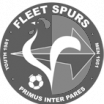 In 1951 Fleet Spurs FC first gained admittance to the Aldershot and District League. The first club badge was a cockerel on a ball, the same as Tottenham Hotspur FC, the rising stars of English football at the time.Club colours were originally black and white but subsequently, they changed to red and black stripes (AC Milan) and eventually moved to the blue and red of today. Tradition holds that Fleet Spurs FC was formed as a reaction or alternative to the long established Fleet Town FC. This was to provide an amateur football club for local players with a strong social environment. Notwithstanding, the proud Fleet Spurs FC cockerel moto has undergone several transformations over the years.The first honours were awarded in 1952-53, when Spurs were Hants Junior Cup B winners and Aldershot Junior Cup winners. Then after winning various league and cup honours in the Aldershot and District League, the reserve team was formed in 1965. Shortly afterwards, Spurs first team had a successful spell in the Surrey Premier League, winning a league title and reaching a cup final.Spurs returned to the Aldershot and District League in 1971, where they have continued to field teams until the present day. A 10 year spell leading into the early 90s, saw Spurs win four league championships and three seasons as runners up.Then in 1991 a dual Aldershot Senior League Championship and Peter Benyon Cup win, meant promotion was gained to the Hampshire League division 3, quickly followed by a further promotion to division 2. They went on to win that division in 1998.The first team then played two seasons at the highest Hampshire League level, before being cruelly demoted for failure to meet Hampshire League ground standards.In 2006, the first team moved to the Wessex League Division 1.Expansion through the years have enabled Fleet Spurs FC to field 4 more teams, The Reserves, A's & two Vets teams.in 2017 the club successfully applied for the first team to join the Combined Counties Football League, and spent season 2017/18 in Division 1 where they survived and remained there for 2018/19, finishing one place off the bottom of the table after an awful start to the season, although they finished it in better form. EL Records Premier Challenge CupEL Records Premier Challenge CupEL Records Premier Challenge Cup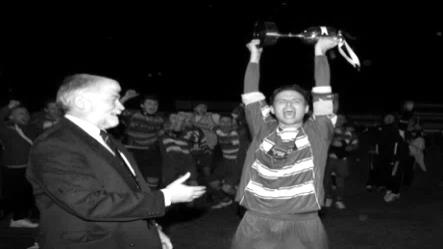 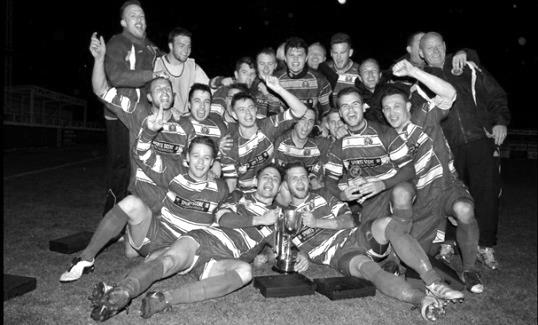 First RoundFirst RoundFirst RoundGuildford CityVHanworth VillaEversley & CaliforniaVBalhamTooting BecVBedfont & FelthamFC Deportivo GaliciaVAFC HayesBadshot LeaVRedhillColliers Wood UnitedVBritish AirwaysEgham TownVRaynes Park ValeSpelthorne SportsVChessington & Hook UnitedGodalming TownVCB Hounslow UnitedSecond RoundSecond RoundSecond RoundAsh UnitedVBagshotWestsideVSouthall1VJersey BullsAbbey RangersV79V2Camberley TownV63VKnaphillFrimley GreenVAscot UnitedSutton Common RoversV8Sandhurst TownVCoveBanstead AthleticV4MoleseyVKensington & Ealing BoroughCobhamVFleet Spurs5VDorking Wanderers ReservesSheerwater24/9Epsom & EwellFarnham TownVWalton & HershamCombined Counties League Division One Opponents All-time RecordsCombined Counties League Division One Opponents All-time RecordsCombined Counties League Division One Opponents All-time RecordsCombined Counties League Division One Opponents All-time RecordsCombined Counties League Division One Opponents All-time RecordsCombined Counties League Division One Opponents All-time RecordsCombined Counties League Division One Opponents All-time RecordsCombined Counties League Division One Opponents All-time RecordsCombined Counties League Division One Opponents All-time RecordsCombined Counties League Division One Opponents All-time RecordsCombined Counties League Division One Opponents All-time RecordsTo datePWDLFAPPGGDBestWinWorstLoss Bagshot33001113.00+107-1- Bedfont & Feltham541025122.67+139-2- Godalming Town65011592.50+65-10-3 FC Deportivo Galicia3201742.00+33-00-2 Fleet Spurs2110432.00+13-2- Ash United21114650321.76+186-00-3 Cove361791080581.67+227-01-6 Farnham Town1994632311.63+13-01-4 Chessington & Hook30139863451.60+186-01-3 Walton & Hersham542511181051051.5908-00-8 Dorking Wanderers  Res2101651.50+13-03-5 British Airways2101551.5003-22-3 Eversley & California2101221.5001-01-2 Tooting Bec2101451.50-13-11-4 Sandhurst Town17701029311.24-24-01-3 AFC Hayes (inc Brook House)1224618200.83-27-00-3 Kensington Borough2011260.50-4-1-5 Jersey Bulls000000-0-- Westside000000-0--CCL Division One Club Directory AFC HAYES: Telephone: 0208 845 0110 - Colours: Blue and White Stripes/Blue/BlueGround: Farm Park, Kingshill Avenue, Hayes, Middx. UB4 8DD ASH UNITED: Telephone: 01252 344264 - Colours: Green with Red Trim/Green/GreenGround: Shawfields Stadium, Youngs Drive, Shawfields Road, Ash, Aldershot. GU12 6RE BAGSHOT: Telephone: 01252 623804 - Colours: Yellow/Black/BlackGround: Camberley Town FC – Krooner Park, Wilton Road, Camberley. GU15 2QW BEDFONT & FELTHAM: Telephone: 0208-890 7264 - Colours: Yellow/Blue/BlueGround: The Orchard, Hatton Road, Bedfont. TW14 9QT BRITISH AIRWAYS: Telephone: 0208-890 7264 - Colours: Sky Blue/Navy Blue/Navy BlueGround: Bedfont & Feltham FC - The Orchard, Hatton Road, Bedfont. TW14 9QTCHESSINGTON & HOOK UNITED: Telephone: 01372-602263  Colours: All Blue Ground: Chalky Lane, Chessington. KT9 2NF COVE: Telephone: 01252 543615  Colours: Yellow/Black/Black Ground: Oak Farm, Squirrel Lane, Cove GU14 8PB DORKING WANDERERS RES Telephone: 01306 400151 - Colours: Red & White Stripes/ Blue/ Red Ground: Meadowbank Stadium, Mill Lane, Dorking. RH4 1DX EPSOM & EWELL Telephone: 01737-553250 Colours: Royal Blue & White Hoops/Royal Blue/Royal Blue Ground: Chipstead FC, High Road, Chipstead. CR5 3SF EVERSLEY & CALIFORNIA Telephone: 0118  973 2400 - Colours: - White & Royal Blue Hoops /Royal Blue/ Royal Blue - Ground: Fox Lane, off Reading Road, Eversley. RG27 0NS FARNHAM TOWN Telephone: 01252 715305 - Colours: - Claret & Sky Blue /White/ Claret & BlueGround: Memorial Ground, Babbs Mead, West Street, Farnham. GU9 7DY FC DEPORTIVO GALICIA Telephone: 0208 831 9067 - Colours: Royal Blue/Royal Blue/WhiteGround: Bedfont Sports FC - Bedfont Sports Club, Hatton Road, Bedfont. TW14 9JRFLEET SPURS Telephone: 01252 662810 - Colours: Dark Blue with Red Trim/Dark Blue/Dark BlueGround: Kennels Lane Farnborough. GU14 0ST GODALMING TOWN Telephone: 01483 417520 - Colours: Yellow/Green/YellowGround: Wey Court, Meadrow, Godalming. GU7 3JE JERSEY BULLS Telephone: 01534 449615 - Colours: Red and WhiteGround: Springfield Stadium, Janvrin Road, St Helier, Jersey. JE2 4LFKENSINGTON & EALING BOROUGH Telephone: 01372 360151 - Colours: All BlueGround: Leatherhead FC – Fetcham Grove, Guildford Road, Leatherhead. KT22 9AS SANDHURST TOWN Telephone: 01252 878768 - Colours: Red & Black Stripes/Black/Black Ground: Bottom Meadow, Sandhurst Memorial Park, Yorktown Road, Sandhurst. GU47 9BJ TOOTING BEC Telephone: tba - Colours: Black & White Stripes/White/White & BlackGround: Tooting & Mitcham United FC - Imperial Fields, Bishopsford Road, Morden, Surrey SM4 6BF WALTON & HERSHAM Telephone: 07969 068731 - Colours: All RedGround: Elmbridge Excel Sports Hub, Waterside Drive, Walton-on-Thames. KT12 2JPWESTSIDE Telephone: 01372-602263  - Colours: tbaGround: Chessington & Hook United - Chalky Lane, Chessington. KT9 2NFFirst Eleven Appearances  -  (max  49)First Eleven Appearances  -  (max  49)First Eleven Appearances  -  (max  49)First Eleven Appearances  -  (max  49)First Eleven Appearances  -  (max  49)First Eleven Appearances  -  (max  49)First Eleven Appearances  -  (max  49)First Eleven Appearances  -  (max  49)First Eleven Appearances  -  (max  49)First Eleven Appearances  -  (max  49)NameDebut2018/192018/192018/192018/19Career TotalsCareer TotalsCareer TotalsCareer TotalsNameDebutAppSubTotGoalsAppSubTotGoals BENNETT Bobby12/08/201841041234104123 BETANCOURT Steve*18/08/2018211221211221 BORRETT Ricky*04/08/201890909090 BROWN George09/03/201901100110 CAMPBELL Kieran*29/09/201273102593622 CAMPBELL Theo*28/08/20182911129111 CARNEY Billy12/01/2019125176125176 CAULCRICK Joshua*17/02/201804400550 CEESAY Sheikh*23/02/201910101010 CHICK Ben29/12/20187916379163 CHIN Louis08/12/2018131140131140 CONNELLY Lloyd14/10/2017480484784826 DOBRAJ Endrit*18/11/20175271246301 DYSON Ben*12/08/201701102814422 EASTGATE Sam09/03/201901100110 ELGAR Luke04/08/2018154192154192 ELGAR Scott*12/08/20184913049130 GAFFNEY Luke *16/08/20142240123150 GALLAGHER Jordan07/08/2016808449136218 GAYLE Roy*06/11/201833603360 GILL George*28/08/201820202020 GRIFFIN Reisse08/08/20152702751311314413 GRIFFITHS Hakim08/12/2018113149113149 HEAD Chris09/03/201902200220 HEAGNEY Adam16/08/2016470471114131273 HENDRY Rob08/08/201526127181102413446 JEANNOEL Germaine*02/12/2017110112317203 JONES David*31/08/201862806280 LOFTUS-CHEEK Joe*06/08/20170110148226 MARTINEZ Olly29/09/2018105152105152 MCKAY Alex20/12/200810101633920213 MORGAN Sam11/09/20183912039120 MURPHY Scott20/01/2007440445912939 MURPHY Todd27/11/20183912039120 ROBERTS Liam12/08/2017297361250217117 ROBINSON Jake23/02/20199110091100 SMITH Taryn*28/10/2017671351411255 SULLIVAN Ryan04/08/2018302320302320 SUTHERLAND Mitchel*04/08/201811201120 THOMPSON Elliott09/02/20162883613817552 WATTS Jamie03/11/201881918191 WHITE Sean*02/08/2014941342925549 WOODCOCK Josh22/09/201890909090 WRIGHT Kieran*15/09/201833603360 YOUNG Conor07/03/2015280280610610Plus one own goal                          * - Player has left the club during the seasonPlus one own goal                          * - Player has left the club during the seasonPlus one own goal                          * - Player has left the club during the seasonPlus one own goal                          * - Player has left the club during the seasonPlus one own goal                          * - Player has left the club during the seasonPlus one own goal                          * - Player has left the club during the seasonPlus one own goal                          * - Player has left the club during the seasonPlus one own goal                          * - Player has left the club during the seasonPlus one own goal                          * - Player has left the club during the seasonPlus one own goal                          * - Player has left the club during the seasonLast Season’s Result Grid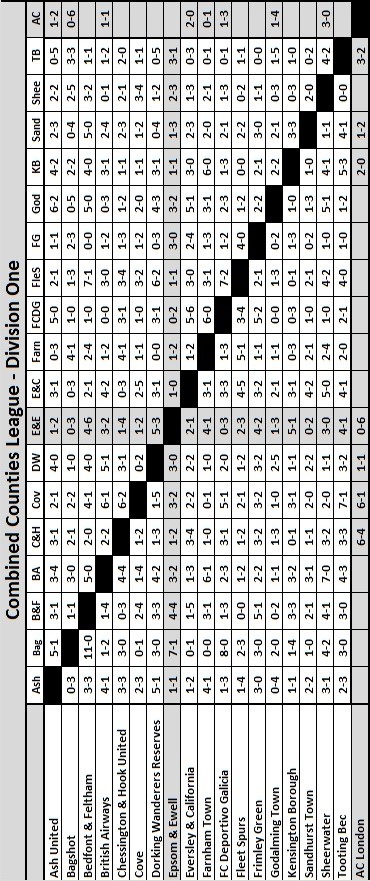 Match and Ball Sponsorships – 2019/20Match and Ball Sponsorships – 2019/20Match and Ball Sponsorships – 2019/20Match and Ball Sponsorships – 2019/20OpponentDateMatch SponsorBall SponsorFleet Spurs03/08/19Club President - Stella LamontClub President - Stella LamontGodalming Town20/09/19Tooting Bec27/09/19Kennington (FAV)31/08/19AFC Hayes21/09/19Farnham Town28/09/19FC Deportivo Galicia19/10/19Kensington & Ealing Borough26/10/19Sandhurst Town09/11/19Dorking Wanderers Res23/11/19Bedfont & Feltham14/12/19Westside28/12/19British Airways11/01/20Cove25/01/20Ash United08/02/20Chessington & Hook United22/02/20Eversley & California21/03/20Walton & Hersham31/03/20Bagshot04/04/20Nathan LambertNathan LambertJersey Bulls13/04/20Club President - Stella LamontClub President - Stella LamontUnknown (Surrey Premier Cup)Might be at home – date unknownMight be at home – date unknownMatch sponsorship costs just £60.00!Sponsorship includes: Admission, programmes and hospitality for three people.A full page advert in the programme and mascot for the day (if required).Also, you get to choose the player of the match, who will receive a prizeIf you are interested, just speak to a Committee Member, or drop me an email at: richard.c.lambert@gmail.comMatch sponsorship costs just £60.00!Sponsorship includes: Admission, programmes and hospitality for three people.A full page advert in the programme and mascot for the day (if required).Also, you get to choose the player of the match, who will receive a prizeIf you are interested, just speak to a Committee Member, or drop me an email at: richard.c.lambert@gmail.comMatch sponsorship costs just £60.00!Sponsorship includes: Admission, programmes and hospitality for three people.A full page advert in the programme and mascot for the day (if required).Also, you get to choose the player of the match, who will receive a prizeIf you are interested, just speak to a Committee Member, or drop me an email at: richard.c.lambert@gmail.comMatch sponsorship costs just £60.00!Sponsorship includes: Admission, programmes and hospitality for three people.A full page advert in the programme and mascot for the day (if required).Also, you get to choose the player of the match, who will receive a prizeIf you are interested, just speak to a Committee Member, or drop me an email at: richard.c.lambert@gmail.comCombined Counties League – Division One Combined Counties League – Division One Combined Counties League – Division One Combined Counties League – Division One Saturday, 3rd August 2019 - Kick-off 3.00 p.m. Saturday, 3rd August 2019 - Kick-off 3.00 p.m. Saturday, 3rd August 2019 - Kick-off 3.00 p.m. Saturday, 3rd August 2019 - Kick-off 3.00 p.m. Epsom and Ewell(Royal Blue & White hoops)VVFleet Spurs(Red/Blue)SquadNUMBERSNUMBERSSquadFelix DaviesMark ApplebyJosh WoodcockAdam BellmaineReisse GriffinJacob BellmaineAdam HeagneyCarl BrownLloyd ConnellyMichael CadleChris HeadJack ChurchChaz MartinJonathan FieldGeorge BrownDanny FisherJoe BonasMatthew HaylerLouis ChinLiam JuppTodd MurphyVictor Mudonhi© Scott MurphyDouglas NobleSean WhiteIvan NsimbiBobby BennettJamil OlwenyJake RobinsonRobert ParrottRory LewisJamil SalahJoshua CaulcrickJames ScottAshley ThompsonAndre SmithRob HendryTaryn SmithBen ChickKyle CartonToby FunnellJordan GallagherLiam RobertsBilly CarneySimon FunnellMANAGERMANAGERJames Simms / Alan ReedASSISTANT ASSISTANT Sam MorganCOACHES COACHES Chantelle FarrellPHYSIOPHYSIOREFEREE: G.MaysREFEREE: G.MaysREFEREE: G.MaysREFEREE: G.MaysASSISTANTS: P.Crichlow, D.Olugunna ASSISTANTS: P.Crichlow, D.Olugunna ASSISTANTS: P.Crichlow, D.Olugunna ASSISTANTS: P.Crichlow, D.Olugunna Today’s Match and Match Ball are sponsored by: Club President Stella LamontToday’s Match and Match Ball are sponsored by: Club President Stella LamontToday’s Match and Match Ball are sponsored by: Club President Stella LamontToday’s Match and Match Ball are sponsored by: Club President Stella LamontOUR NEXT VISITORS TO HIGH ROADGodalming TownCherry Red Combined Counties League – Division OneTuesday, 20th August 2019 OUR NEXT VISITORS TO HIGH ROADGodalming TownCherry Red Combined Counties League – Division OneTuesday, 20th August 2019 OUR NEXT VISITORS TO HIGH ROADGodalming TownCherry Red Combined Counties League – Division OneTuesday, 20th August 2019 OUR NEXT VISITORS TO HIGH ROADGodalming TownCherry Red Combined Counties League – Division OneTuesday, 20th August 2019 